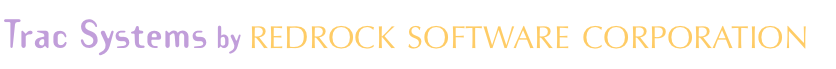 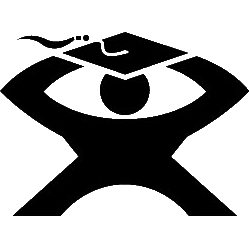 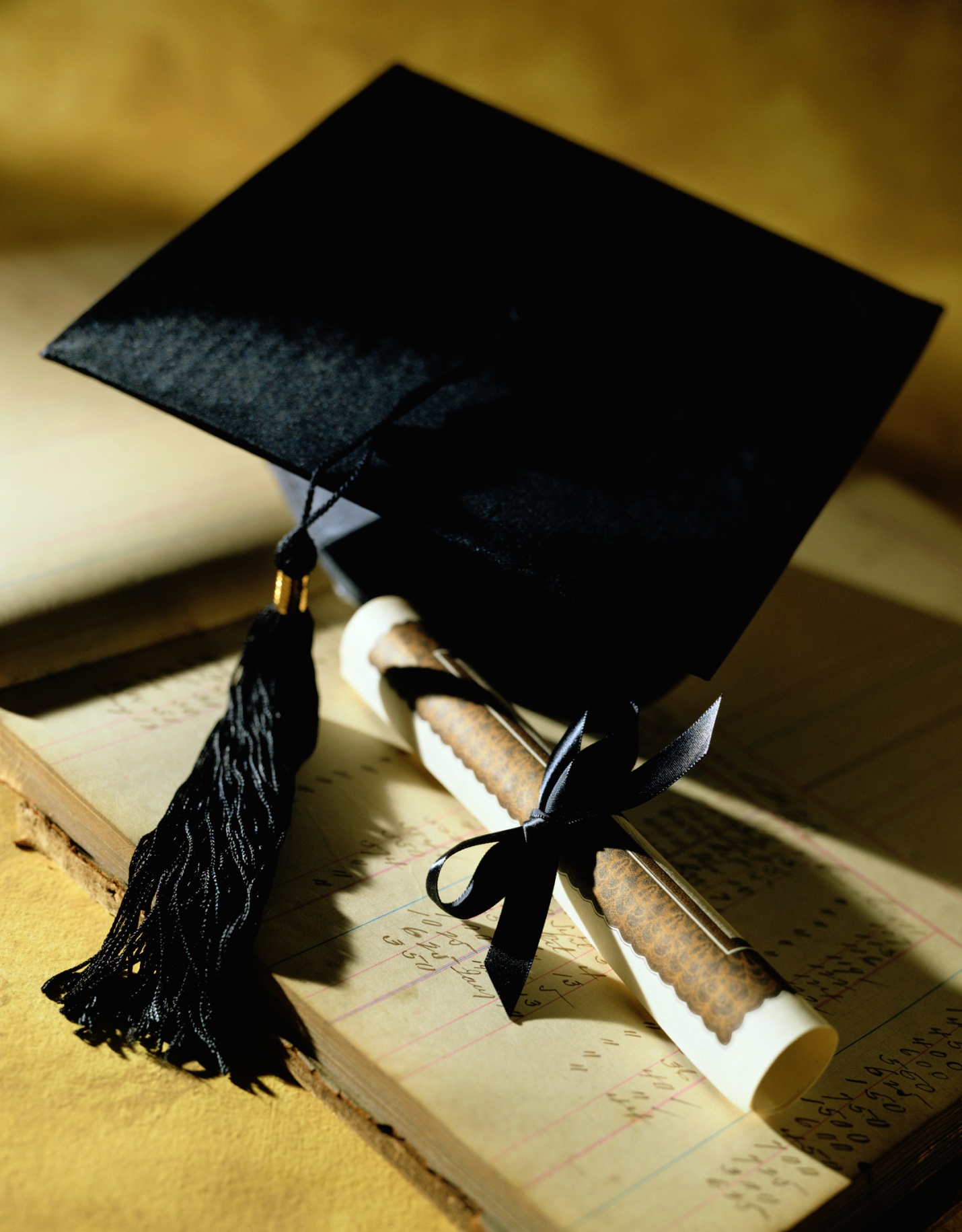 Prefs.iniServer settings necessary for your Trac system are stored in the prefs.ini file.  This example shows a basic setup for a TutorTrac installation using secured https redirect.  Common items to verify: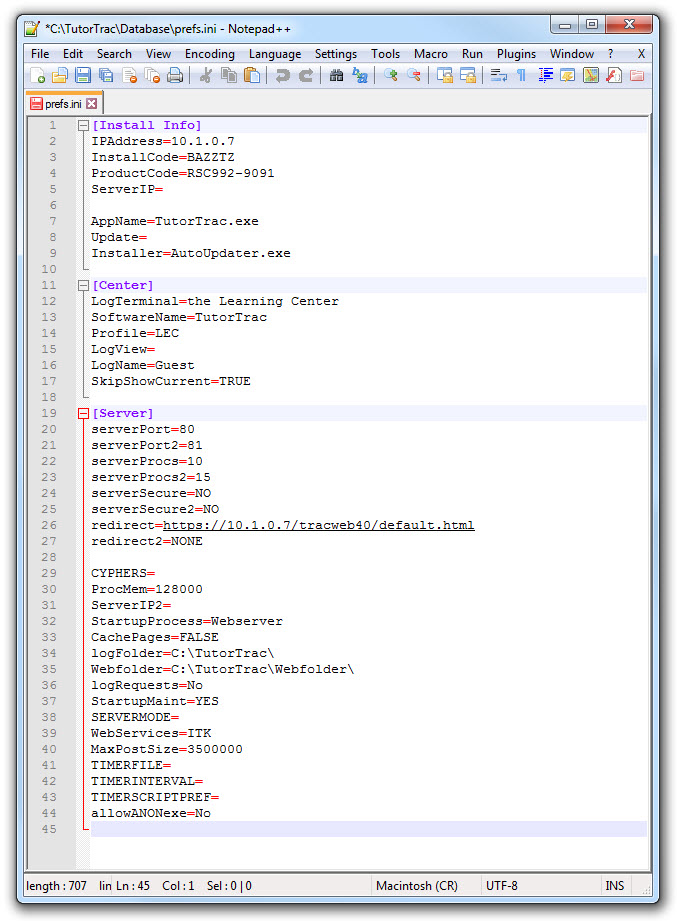 Use only static IP addressesServer ports (defaults are shown, but others may be used)Redirect settings point to secure IP